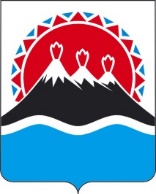 МИНИСТЕРСТВО ОБРАЗОВАНИЯКАМЧАТСКОГО КРАЯПРИКАЗПРИКАЗЫВАЮ:1. Внести в приказ  Министерства образования и науки Камчатского края от 27.03.2017 № 267 «Об утверждении перечней должностей работников, работающих и проживающих в сельской местности, рабочих поселках и поселках городского типа в Камчатском крае, имеющих право на меры социальной поддержки по оплате жилых помещений и коммунальных услуг в Камчатском крае» следующие изменения:1) преамбулу изложить в следующей редакции:«В соответствии с подпунктами «в» и «г» пункта 1 части» 1 статьи 1 Закон Камчатского края от 04.12.2008 № 173 «О мерах социальной поддержки специалистов, работающих и проживающих в отдельных населенных пунктах Камчатского края, по оплате жилых помещений и коммунальных услуг»2) постановляющую часть изложить в следующей редакции:«ПРИКАЗЫВАЮ:1. Утвердить перечень педагогических работников краевых государственных организаций, осуществляющих образовательную деятельность, и муниципальных организаций, осуществляющих образовательную деятельность, имеющих право на меры социальной поддержки по оплате жилых помещений и коммунальных услуг в Камчатском крае, согласно приложению 1 к настоящему приказу.2. Утвердить перечень медицинских и библиотечных работников краевых государственных организаций, осуществляющих образовательную деятельность, и муниципальных организаций, осуществляющих образовательную деятельность, имеющих право на меры социальной поддержки по оплате жилых помещений и коммунальных услуг в Камчатском крае, согласно приложению 2 к настоящему приказу.3. Настоящий приказ вступает в силу через 10 дней после дня его официального опубликования и распространяется на правоотношения, возникшие с 1 января 2017 года.»;3) приложения 1 и 2 изложить согласно приложению к настоящему приказу.2. Настоящий приказ вступает в силу после дня его официального опубликования.Приложение к приказу Министерстваобразования Камчатского края«Приложение 1 к приказу Министерства образования и науки Камчатского края от 27.03.2017 
№ 277Перечень педагогических работников краевых государственных организаций, осуществляющих образовательную деятельность, и муниципальных организаций, осуществляющих образовательную деятельность, имеющих право на меры социальной поддержки по оплате жилых помещений и коммунальных услуг в Камчатском крае1. Должности руководителей:1) ректор2) директор;3) заведующий;4) начальник.2. Должности заместителей руководителей, руководителей структурных подразделений и их заместителей, иные должности руководителей:1) заместитель руководителя (директора, заведующего, начальника) образовательной организации;2) руководитель (директор, заведующий, начальник, управляющий) структурного подразделения;3) заместитель руководителя (директора, заведующего, начальника, управляющего) структурного подразделения;4) первый проректор;5) проректор;6) помощник ректора;6) помощник проректора;7) руководитель (заведующий) учебной (производственной) практики;8) советник при ректорате;9) старший мастер;10) ученый секретарь совета образовательной организации;11) ученый секретарь совета факультета (института).3. Должности педагогических работников:1) воспитатель;2) инструктор-методист;3) инструктор по труду;4) инструктор по физической культуре;5) концертмейстер;6) логопед;7) мастер производственного обучения;9) методист;10) музыкальный руководитель;11) педагог дополнительного образования;12) педагог-библиотекарь;13) педагог-организатор;14) педагог-психолог;15) преподаватель;16) преподаватель-организатор основ безопасности жизнедеятельности;17) руководитель физического воспитания;18) советник директора по воспитанию и взаимодействию с детскими общественными объединениями;19) социальный педагог;20) старший вожатый;21) старший воспитатель;22) старший инструктор-методист;23) старший методист;24) старший педагог дополнительного образования;25) старший тренер-преподаватель;26) тренер-преподаватель;27) тьютор;28) учитель;29) учитель-дефектолог;30) учитель-логопед.«Приложение 2 к приказу Министерства образования и науки Камчатского края от 27.03.2017 
№ 277Перечень медицинских и библиотечных работников краевых государственных организаций, осуществляющих образовательную деятельность, и муниципальных организаций, осуществляющих образовательную деятельность, имеющих право на меры социальной поддержки по оплате жилых помещений и коммунальных услуг в Камчатском крае1. Медицинские работники:1) заведующий (начальник) структурного подразделения (отделения), осуществляющего медицинскую деятельность;2) врач-специалист (по специализации);3) фельдшер;4) старшая медицинская сестра;5) медицинская сестра;6) медицинская сестра диетическая;7) инструктор по лечебной физкультуре;2. Библиотечные работники:1) заведующий библиотекой;2) библиотекарь.[Дата регистрации] № [Номер документа]г. Петропавловск-КамчатскийО внесении изменений в приказ Министерства образования и науки Камчатского края от 27.03.2017 № 267 «Об утверждении перечней должностей работников, работающих и проживающих в сельской местности, рабочих поселках и поселках городского типа в Камчатском крае, имеющих право на меры социальной поддержки по оплате жилых помещений и коммунальных услуг в Камчатском крае»Министр[горизонтальный штамп подписи 1]А.Ю. Короткова от[REGDATESTAMP]№[REGNUMSTAMP]